Ciudad de México a 19 de agosto de 2016.A días de que finalicen los Juegos Olímpicos, te presentamos el podio oficial de la Formula 1La justa veraniega está llegando a su fin, poco a poco se empieza a cerrar el número final de victorias adjudicadas por país y por atleta de los Juegos Olímpicos. Con esto en mente, a continuación te presentamos los podios más destacados de la Formula 1 rumbo al Gran Premio de México 2016.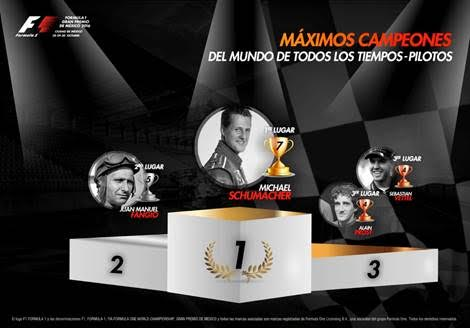 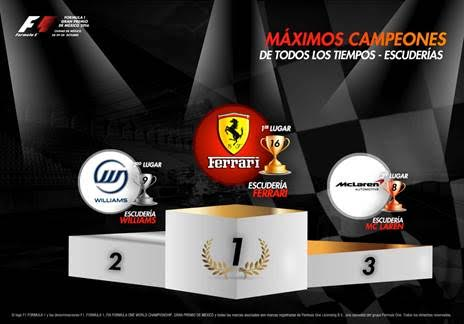 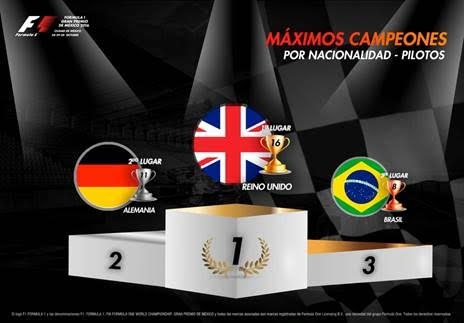 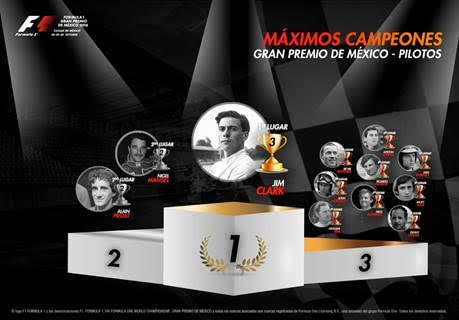 www.mexicogp.mxFacebook: mexicogpInstagram/Twitter: @mexicogp#MexicoGP #F1ESTAContactosSobre CIECorporación Interamericana de Entretenimiento, S.A.B de C. V. www.cie.com.mx Somos la compañía líder en el mercado del entretenimiento fuera de casa en México, Colombia y Centroamérica y uno de los participantes más destacados en el ámbito latinoamericano y mundial en la industria del espectáculo.A través de un modelo único de integración vertical, el acceso único a una importante red de centros de espectáculos, una base de anunciantes conformada por los principales inversores publicitarios en nuestros mercados, así como por las asociaciones y alianzas estratégicas que hemos establecido con participantes experimentos en la industria global; ofrecemos diversas opciones de entretenimiento de talla mundial, las cuales incluyen conciertos, producciones teatrales, eventos deportivos, familiares, y culturales, entre otros, que cubren las necesidades de tiempo libre y esparcimiento de nuestras audiencias.Operamos un parque de diversiones y un parque acuático en Bogotá, Colombia. Asimismo, comercializamos el Centro Banamex en la ciudad de México, uno de los mayores y más importantes recintos de exposiciones y convenciones en el ámbito internacional. Igualmente, somos reconocidos como el más destacado productor y organizador de eventos especiales y corporativos en México, y operamos uno de los centros de contacto más profesionales y reconocidos en el mercado mexicano.CIE es una empresa pública cuyas acciones y títulos de deuda cotizan en la Bolsa Mexicana de Valores.Francisco Velázquezfvelazquezc@cie.com.mx(52 55) 52019089CIEManuel Orvañanosmanuel@bandofinsiders.com(52 55) 63866686Band of Insiders